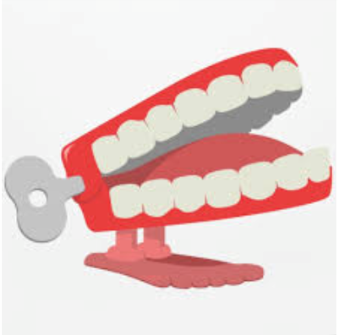 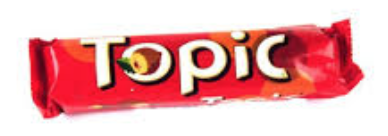 Questions:How did the Maya develop such an advanced civilization? ...Were the Maya a peaceful people? ...Did the Maya ever develop the Wheel? ...Where did the Maya go? ...What did the Maya use for money? ...Why did they make their steps so high? ...Did the Maya use gold? ...What did the Maya use for paints?